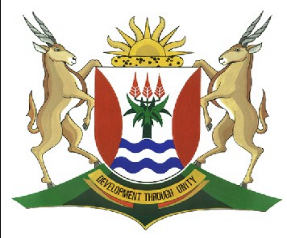 Province of theEASTERN CAPEDIRECTORATE SENIOR CURRICULUM MANAGEMENT (SEN-FET)HOME SCHOOLING SELF-STUDY WORKSHEET 9ACTIVITY 9Read the extract and then answer the questions belowSUBJECTENGLISH FALGRADE12DATEJuly 2020TOPICLITERATUREThe strange case of Dr Jekyll and Mr HydeTERM 1 REVISION(Please tick)√TERM 2 REVISION(Please tick)√TIME ALLOCATION30 MINUTESTIPS TO KEEP HEALTHY1.  WASH YOUR HANDS thoroughly with soap and water for at least 20 seconds.  Alternatively, use hand sanitizer with an alcohol content of at least 60%.2.  PRACTISE SOCIAL DISTANCING – keep a distance of 1m away from other people.3.  PRACTISE GOOD RESPIRATORY HYGIENE:  cough or sneeze into your elbow or tissue and dispose of the tissue immediately after use.4.  TRY NOT TO TOUCH YOUR FACE.  The virus can be transferred from your hands to your nose, mouth and eyes. It can then enter your body and make you sick. 5.  STAY AT HOME. TIPS TO KEEP HEALTHY1.  WASH YOUR HANDS thoroughly with soap and water for at least 20 seconds.  Alternatively, use hand sanitizer with an alcohol content of at least 60%.2.  PRACTISE SOCIAL DISTANCING – keep a distance of 1m away from other people.3.  PRACTISE GOOD RESPIRATORY HYGIENE:  cough or sneeze into your elbow or tissue and dispose of the tissue immediately after use.4.  TRY NOT TO TOUCH YOUR FACE.  The virus can be transferred from your hands to your nose, mouth and eyes. It can then enter your body and make you sick. 5.  STAY AT HOME. TIPS TO KEEP HEALTHY1.  WASH YOUR HANDS thoroughly with soap and water for at least 20 seconds.  Alternatively, use hand sanitizer with an alcohol content of at least 60%.2.  PRACTISE SOCIAL DISTANCING – keep a distance of 1m away from other people.3.  PRACTISE GOOD RESPIRATORY HYGIENE:  cough or sneeze into your elbow or tissue and dispose of the tissue immediately after use.4.  TRY NOT TO TOUCH YOUR FACE.  The virus can be transferred from your hands to your nose, mouth and eyes. It can then enter your body and make you sick. 5.  STAY AT HOME. TIPS TO KEEP HEALTHY1.  WASH YOUR HANDS thoroughly with soap and water for at least 20 seconds.  Alternatively, use hand sanitizer with an alcohol content of at least 60%.2.  PRACTISE SOCIAL DISTANCING – keep a distance of 1m away from other people.3.  PRACTISE GOOD RESPIRATORY HYGIENE:  cough or sneeze into your elbow or tissue and dispose of the tissue immediately after use.4.  TRY NOT TO TOUCH YOUR FACE.  The virus can be transferred from your hands to your nose, mouth and eyes. It can then enter your body and make you sick. 5.  STAY AT HOME. INSTRUCTIONSUse your copy of your novel, “The strange case of Dr Jekyll and Mr Hyde” to attempt to do activities based on it.Read the notes on Chapter 9 embedded in this page to assist you.Do the activity based on this chapter. Open the other embedded document for suggested answers.  NOTE WELL: DO NOT OPEN IT BEFORE YOU HAVE ATTEMPTED TO ANSWER ON YOUR OWN.   The activity can be done in less than 30 mins if the learners are familiar with the novel.  TIPS TO KEEP HEALTHY1.  WASH YOUR HANDS thoroughly with soap and water for at least 20 seconds.  Alternatively, use hand sanitizer with an alcohol content of at least 60%.2.  PRACTISE SOCIAL DISTANCING – keep a distance of 1m away from other people.3.  PRACTISE GOOD RESPIRATORY HYGIENE:  cough or sneeze into your elbow or tissue and dispose of the tissue immediately after use.4.  TRY NOT TO TOUCH YOUR FACE.  The virus can be transferred from your hands to your nose, mouth and eyes. It can then enter your body and make you sick. 5.  STAY AT HOME. TIPS TO KEEP HEALTHY1.  WASH YOUR HANDS thoroughly with soap and water for at least 20 seconds.  Alternatively, use hand sanitizer with an alcohol content of at least 60%.2.  PRACTISE SOCIAL DISTANCING – keep a distance of 1m away from other people.3.  PRACTISE GOOD RESPIRATORY HYGIENE:  cough or sneeze into your elbow or tissue and dispose of the tissue immediately after use.4.  TRY NOT TO TOUCH YOUR FACE.  The virus can be transferred from your hands to your nose, mouth and eyes. It can then enter your body and make you sick. 5.  STAY AT HOME. TIPS TO KEEP HEALTHY1.  WASH YOUR HANDS thoroughly with soap and water for at least 20 seconds.  Alternatively, use hand sanitizer with an alcohol content of at least 60%.2.  PRACTISE SOCIAL DISTANCING – keep a distance of 1m away from other people.3.  PRACTISE GOOD RESPIRATORY HYGIENE:  cough or sneeze into your elbow or tissue and dispose of the tissue immediately after use.4.  TRY NOT TO TOUCH YOUR FACE.  The virus can be transferred from your hands to your nose, mouth and eyes. It can then enter your body and make you sick. 5.  STAY AT HOME. TIPS TO KEEP HEALTHY1.  WASH YOUR HANDS thoroughly with soap and water for at least 20 seconds.  Alternatively, use hand sanitizer with an alcohol content of at least 60%.2.  PRACTISE SOCIAL DISTANCING – keep a distance of 1m away from other people.3.  PRACTISE GOOD RESPIRATORY HYGIENE:  cough or sneeze into your elbow or tissue and dispose of the tissue immediately after use.4.  TRY NOT TO TOUCH YOUR FACE.  The virus can be transferred from your hands to your nose, mouth and eyes. It can then enter your body and make you sick. 5.  STAY AT HOME. I must here speak by theory alone, saying not that which I know, but that which I supposed to be most probable. The evil side of my nature, to which I had now transferred the stamping efficacy, was less robust and less developed than the good which I had just deposed. Again, in the course of my life, which had been, after all, nine-tenths a life of effort, virtue, and control, it had been much exercised and much less exhausted. And hence as I think, it came about that Edward Hyde was so much smaller, slighter, and younger than Henry Jekyll. Even as good shone upon the countenance of the one, evil was written broadly and plainly on the face of the other. Evil besides, (which I must still believe to be the lethal side of man) had left on that body an imprint of deformity and decay. And yet when I looked upon that ugly idol in the glass, I was conscious of no repugnance, rather of a leap of welcome. This too was myself.          Chapter 105 101.2.Refer to line 1. What does Dr Jekyll want to prove with the theory referred in this line?   (1)(2)1.2.Refer to lines 2-4 (‘The evil side of my nature…the good I had just deposed’) Mention TWO evil incidents committed by Mr Hyde in the novel to justify Dr Jekyll’s view in   this quotation.(1)(2)3.State why the following statement is FALSE. Dr Jekyll was not impressed by Mr Hyde on seeing him for the first time.   (2)4.Refer to line 11 (‘Evil…the lethal side of man…’). Using your OWN words, explain how the notion expressed in this line is proved to be true,   with regards to Dr Jekyll’s destiny.(3)5.Refer to the following line: ‘My devil had been long caged, he came out roaring.’  (p 81)                                         Discuss how the above statement supports the theme of duality of nature.   (3)6.Dr Jekyll enjoyed his life as a scientist to the fullest.  Do you agree? Substantiate your answer.(3)(14) 